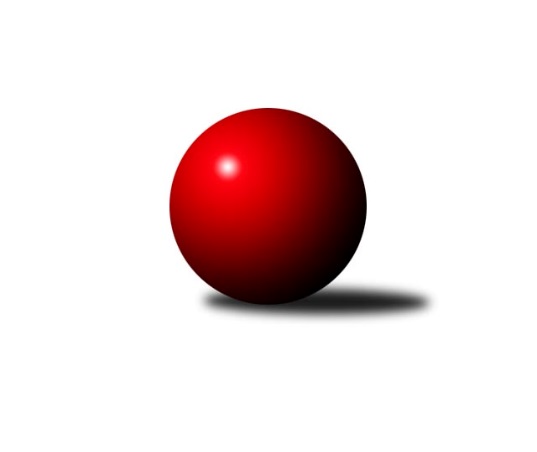 Č.10Ročník 2021/2022	23.5.2024 Krajský přebor OL 2021/2022Statistika 10. kolaTabulka družstev:		družstvo	záp	výh	rem	proh	skore	sety	průměr	body	plné	dorážka	chyby	1.	Sokol Přemyslovice ˝B˝	10	8	1	1	51.0 : 29.0 	(67.0 : 53.0)	2530	17	1738	792	44.2	2.	KK Šumperk B	10	6	0	4	47.5 : 32.5 	(64.5 : 55.5)	2506	12	1747	759	42.5	3.	KK Lipník nad Bečvou ˝A˝	10	5	1	4	40.0 : 40.0 	(61.0 : 59.0)	2471	11	1716	755	48.4	4.	KK Zábřeh  ˝C˝	10	4	2	4	37.5 : 42.5 	(64.0 : 56.0)	2504	10	1738	766	46.3	5.	KS Moravský Beroun	10	3	0	7	32.0 : 48.0 	(52.5 : 67.5)	2443	6	1729	714	57.8	6.	TJ Tatran Litovel	10	2	0	8	32.0 : 48.0 	(51.0 : 69.0)	2400	4	1673	727	51.7Tabulka doma:		družstvo	záp	výh	rem	proh	skore	sety	průměr	body	maximum	minimum	1.	Sokol Přemyslovice ˝B˝	5	4	0	1	23.0 : 17.0 	(34.0 : 26.0)	2543	8	2636	2496	2.	KK Šumperk B	5	3	0	2	25.0 : 15.0 	(35.5 : 24.5)	2589	6	2692	2496	3.	KS Moravský Beroun	5	3	0	2	24.0 : 16.0 	(31.5 : 28.5)	2473	6	2494	2430	4.	KK Lipník nad Bečvou ˝A˝	5	2	1	2	18.0 : 22.0 	(30.5 : 29.5)	2406	5	2479	2313	5.	KK Zábřeh  ˝C˝	5	1	1	3	15.5 : 24.5 	(31.0 : 29.0)	2495	3	2534	2447	6.	TJ Tatran Litovel	5	1	0	4	18.0 : 22.0 	(30.0 : 30.0)	2447	2	2502	2381Tabulka venku:		družstvo	záp	výh	rem	proh	skore	sety	průměr	body	maximum	minimum	1.	Sokol Přemyslovice ˝B˝	5	4	1	0	28.0 : 12.0 	(33.0 : 27.0)	2525	9	2622	2428	2.	KK Zábřeh  ˝C˝	5	3	1	1	22.0 : 18.0 	(33.0 : 27.0)	2506	7	2599	2406	3.	KK Šumperk B	5	3	0	2	22.5 : 17.5 	(29.0 : 31.0)	2485	6	2616	2409	4.	KK Lipník nad Bečvou ˝A˝	5	3	0	2	22.0 : 18.0 	(30.5 : 29.5)	2487	6	2624	2334	5.	TJ Tatran Litovel	5	1	0	4	14.0 : 26.0 	(21.0 : 39.0)	2409	2	2552	2266	6.	KS Moravský Beroun	5	0	0	5	8.0 : 32.0 	(21.0 : 39.0)	2436	0	2494	2395Tabulka podzimní části:		družstvo	záp	výh	rem	proh	skore	sety	průměr	body	doma	venku	1.	KK Šumperk B	0	0	0	0	0.0 : 0.0 	(0.0 : 0.0)	0	0 	0 	0 	0 	0 	0 	0	2.	KK Lipník nad Bečvou ˝A˝	0	0	0	0	0.0 : 0.0 	(0.0 : 0.0)	0	0 	0 	0 	0 	0 	0 	0	3.	KS Moravský Beroun	0	0	0	0	0.0 : 0.0 	(0.0 : 0.0)	0	0 	0 	0 	0 	0 	0 	0	4.	Sokol Přemyslovice ˝B˝	0	0	0	0	0.0 : 0.0 	(0.0 : 0.0)	0	0 	0 	0 	0 	0 	0 	0	5.	KK Zábřeh  ˝C˝	0	0	0	0	0.0 : 0.0 	(0.0 : 0.0)	0	0 	0 	0 	0 	0 	0 	0	6.	TJ Tatran Litovel	0	0	0	0	0.0 : 0.0 	(0.0 : 0.0)	0	0 	0 	0 	0 	0 	0 	0Tabulka jarní části:		družstvo	záp	výh	rem	proh	skore	sety	průměr	body	doma	venku	1.	Sokol Přemyslovice ˝B˝	10	8	1	1	51.0 : 29.0 	(67.0 : 53.0)	2530	17 	4 	0 	1 	4 	1 	0 	2.	KK Šumperk B	10	6	0	4	47.5 : 32.5 	(64.5 : 55.5)	2506	12 	3 	0 	2 	3 	0 	2 	3.	KK Lipník nad Bečvou ˝A˝	10	5	1	4	40.0 : 40.0 	(61.0 : 59.0)	2471	11 	2 	1 	2 	3 	0 	2 	4.	KK Zábřeh  ˝C˝	10	4	2	4	37.5 : 42.5 	(64.0 : 56.0)	2504	10 	1 	1 	3 	3 	1 	1 	5.	KS Moravský Beroun	10	3	0	7	32.0 : 48.0 	(52.5 : 67.5)	2443	6 	3 	0 	2 	0 	0 	5 	6.	TJ Tatran Litovel	10	2	0	8	32.0 : 48.0 	(51.0 : 69.0)	2400	4 	1 	0 	4 	1 	0 	4 Zisk bodů pro družstvo:		jméno hráče	družstvo	body	zápasy	v %	dílčí body	sety	v %	1.	Martin Macas 	TJ Tatran Litovel 	8	/	9	(89%)	14	/	18	(78%)	2.	Miroslav Štěpán 	KK Zábřeh  ˝C˝ 	8	/	10	(80%)	14	/	20	(70%)	3.	Michal Gajdík 	KK Šumperk B 	7	/	8	(88%)	13	/	16	(81%)	4.	Petr Hendrych 	KK Lipník nad Bečvou ˝A˝ 	7	/	8	(88%)	13	/	16	(81%)	5.	Eva Hradilová 	KK Lipník nad Bečvou ˝A˝ 	7	/	9	(78%)	13.5	/	18	(75%)	6.	Michal Kolář 	Sokol Přemyslovice ˝B˝ 	7	/	9	(78%)	13	/	18	(72%)	7.	Martin Sedlář 	KK Šumperk B 	6	/	6	(100%)	9	/	12	(75%)	8.	Karel Meissel 	Sokol Přemyslovice ˝B˝ 	6	/	9	(67%)	8	/	18	(44%)	9.	Zdeněk Chmela ml.	KS Moravský Beroun  	6	/	10	(60%)	12.5	/	20	(63%)	10.	Stanislav Brosinger 	TJ Tatran Litovel 	6	/	10	(60%)	11	/	20	(55%)	11.	Erich Retek 	KS Moravský Beroun  	6	/	10	(60%)	10	/	20	(50%)	12.	Miroslav Ondrouch 	Sokol Přemyslovice ˝B˝ 	5	/	7	(71%)	8	/	14	(57%)	13.	Patrik Vémola 	KK Šumperk B 	5	/	9	(56%)	9	/	18	(50%)	14.	Jaromír Janošec 	TJ Tatran Litovel 	5	/	9	(56%)	8	/	18	(44%)	15.	Martin Pěnička 	KK Zábřeh  ˝C˝ 	5	/	10	(50%)	15	/	20	(75%)	16.	Lubomír Složil 	KK Zábřeh  ˝C˝ 	5	/	10	(50%)	11.5	/	20	(58%)	17.	Miloslav Krchov 	KS Moravský Beroun  	5	/	10	(50%)	11	/	20	(55%)	18.	Jaroslav Peřina 	KK Lipník nad Bečvou ˝A˝ 	4	/	5	(80%)	8	/	10	(80%)	19.	Milan Smékal 	Sokol Přemyslovice ˝B˝ 	4	/	7	(57%)	8.5	/	14	(61%)	20.	Lukáš Vybíral 	Sokol Přemyslovice ˝B˝ 	4	/	9	(44%)	10	/	18	(56%)	21.	Martin Vitásek 	KK Zábřeh  ˝C˝ 	4	/	10	(40%)	8.5	/	20	(43%)	22.	Milan Vymazal 	KK Šumperk B 	4	/	10	(40%)	6.5	/	20	(33%)	23.	Jaroslav Vymazal 	KK Šumperk B 	3.5	/	8	(44%)	10	/	16	(63%)	24.	Jaroslav Sedlář 	KK Šumperk B 	3	/	3	(100%)	4	/	6	(67%)	25.	Martin Sekanina 	KK Lipník nad Bečvou ˝A˝ 	3	/	4	(75%)	4.5	/	8	(56%)	26.	René Kaňák 	KK Šumperk B 	3	/	4	(75%)	4	/	8	(50%)	27.	Jiří Vrobel 	TJ Tatran Litovel 	3	/	4	(75%)	3	/	8	(38%)	28.	Michal Oščádal 	Sokol Přemyslovice ˝B˝ 	3	/	5	(60%)	5.5	/	10	(55%)	29.	Ondřej Smékal 	Sokol Přemyslovice ˝B˝ 	3	/	5	(60%)	5	/	10	(50%)	30.	Ladislav Mandák 	KK Lipník nad Bečvou ˝A˝ 	3	/	5	(60%)	5	/	10	(50%)	31.	Daniel Krchov 	KS Moravský Beroun  	3	/	7	(43%)	7	/	14	(50%)	32.	Zdeněk Chmela st.	KS Moravský Beroun  	3	/	7	(43%)	4.5	/	14	(32%)	33.	Jiří Kankovský 	Sokol Přemyslovice ˝B˝ 	3	/	8	(38%)	8	/	16	(50%)	34.	Ludvík Vymazal 	TJ Tatran Litovel 	3	/	10	(30%)	8.5	/	20	(43%)	35.	Marek Killar 	KK Zábřeh  ˝C˝ 	2.5	/	9	(28%)	7	/	18	(39%)	36.	Pavel Košťál 	KK Šumperk B 	2	/	3	(67%)	4	/	6	(67%)	37.	Michal Mainuš 	KK Lipník nad Bečvou ˝A˝ 	2	/	5	(40%)	3	/	10	(30%)	38.	Pavel Hampl 	TJ Tatran Litovel 	2	/	8	(25%)	3.5	/	16	(22%)	39.	Jan Špalek 	KK Lipník nad Bečvou ˝A˝ 	1	/	1	(100%)	2	/	2	(100%)	40.	Miroslav Mrkos 	KK Šumperk B 	1	/	1	(100%)	2	/	2	(100%)	41.	Kamila Macíková 	KK Lipník nad Bečvou ˝A˝ 	1	/	1	(100%)	1	/	2	(50%)	42.	Filip Zapletal 	TJ Tatran Litovel 	1	/	3	(33%)	2	/	6	(33%)	43.	Mária Machalová 	KS Moravský Beroun  	1	/	3	(33%)	1	/	6	(17%)	44.	Zdeněk Khol 	KK Lipník nad Bečvou ˝A˝ 	1	/	4	(25%)	2	/	8	(25%)	45.	Václav Jeřábek 	KK Šumperk B 	1	/	5	(20%)	1.5	/	10	(15%)	46.	Petr Otáhal 	KS Moravský Beroun  	1	/	6	(17%)	3.5	/	12	(29%)	47.	Jiří Kolář 	KK Lipník nad Bečvou ˝A˝ 	1	/	7	(14%)	4	/	14	(29%)	48.	Miroslav Bodanský 	KK Zábřeh  ˝C˝ 	1	/	7	(14%)	4	/	14	(29%)	49.	Jiří Zapletal 	Sokol Přemyslovice ˝B˝ 	0	/	1	(0%)	1	/	2	(50%)	50.	Dušan Žouželka 	TJ Tatran Litovel 	0	/	1	(0%)	0	/	2	(0%)	51.	Vlastimil Kozák 	TJ Tatran Litovel 	0	/	1	(0%)	0	/	2	(0%)	52.	Vlastimila Kolářová 	KK Lipník nad Bečvou ˝A˝ 	0	/	1	(0%)	0	/	2	(0%)	53.	Michal Dolejš 	KK Lipník nad Bečvou ˝A˝ 	0	/	2	(0%)	1	/	4	(25%)	54.	Karel Stojkovič 	TJ Tatran Litovel 	0	/	2	(0%)	1	/	4	(25%)	55.	Jaroslav Ďulík 	TJ Tatran Litovel 	0	/	2	(0%)	0	/	4	(0%)	56.	Daniel Herold 	KS Moravský Beroun  	0	/	2	(0%)	0	/	4	(0%)	57.	Libor Příhoda 	KK Šumperk B 	0	/	3	(0%)	1.5	/	6	(25%)	58.	Vojtěch Onderka 	KK Lipník nad Bečvou ˝A˝ 	0	/	3	(0%)	1	/	6	(17%)	59.	Martin Kopecký 	KK Zábřeh  ˝C˝ 	0	/	4	(0%)	4	/	8	(50%)	60.	Daniel Kolář 	KK Lipník nad Bečvou ˝A˝ 	0	/	5	(0%)	3	/	10	(30%)Průměry na kuželnách:		kuželna	průměr	plné	dorážka	chyby	výkon na hráče	1.	KK Šumperk, 1-4	2556	1780	776	51.2	(426.1)	2.	KK Zábřeh, 1-4	2511	1734	776	41.2	(418.6)	3.	Sokol Přemyslovice, 1-4	2494	1744	750	46.6	(415.8)	4.	KS Moravský Beroun, 1-2	2446	1724	721	55.2	(407.7)	5.	KK Lipník nad Bečvou, 1-2	2402	1672	730	50.2	(400.4)Nejlepší výkony na kuželnách:KK Šumperk, 1-4KK Šumperk B	2692	3. kolo	Michal Gajdík 	KK Šumperk B	482	8. koloSokol Přemyslovice ˝B˝	2622	4. kolo	Martin Sedlář 	KK Šumperk B	481	3. koloKK Zábřeh  ˝C˝	2599	1. kolo	Jaroslav Vymazal 	KK Šumperk B	470	1. koloKK Šumperk B	2596	1. kolo	Michal Oščádal 	Sokol Přemyslovice ˝B˝	469	4. koloKK Šumperk B	2584	6. kolo	Martin Vitásek 	KK Zábřeh  ˝C˝	463	1. koloKK Šumperk B	2578	8. kolo	Jaroslav Vymazal 	KK Šumperk B	459	3. koloKK Lipník nad Bečvou ˝A˝	2498	8. kolo	Miroslav Štěpán 	KK Zábřeh  ˝C˝	458	1. koloKK Šumperk B	2496	4. kolo	Jaroslav Vymazal 	KK Šumperk B	457	4. koloKS Moravský Beroun 	2494	6. kolo	Eva Hradilová 	KK Lipník nad Bečvou ˝A˝	457	8. koloTJ Tatran Litovel	2406	3. kolo	Michal Gajdík 	KK Šumperk B	456	6. koloKK Zábřeh, 1-4KK Lipník nad Bečvou ˝A˝	2624	5. kolo	Miroslav Štěpán 	KK Zábřeh  ˝C˝	464	2. koloTJ Tatran Litovel	2552	9. kolo	Ladislav Mandák 	KK Lipník nad Bečvou ˝A˝	458	5. koloKK Zábřeh  ˝C˝	2534	2. kolo	Jaromír Janošec 	TJ Tatran Litovel	453	9. koloSokol Přemyslovice ˝B˝	2523	2. kolo	Martin Macas 	TJ Tatran Litovel	453	9. koloKK Šumperk B	2515	7. kolo	Marek Killar 	KK Zábřeh  ˝C˝	448	2. koloKK Zábřeh  ˝C˝	2511	10. kolo	Kamila Macíková 	KK Lipník nad Bečvou ˝A˝	446	5. koloKK Zábřeh  ˝C˝	2496	7. kolo	Miroslav Bodanský 	KK Zábřeh  ˝C˝	445	10. koloKK Zábřeh  ˝C˝	2485	5. kolo	Miroslav Štěpán 	KK Zábřeh  ˝C˝	444	5. koloKK Zábřeh  ˝C˝	2447	9. kolo	Miroslav Ondrouch 	Sokol Přemyslovice ˝B˝	443	2. koloKS Moravský Beroun 	2428	10. kolo	Miroslav Štěpán 	KK Zábřeh  ˝C˝	443	9. koloSokol Přemyslovice, 1-4Sokol Přemyslovice ˝B˝	2636	9. kolo	Martin Macas 	TJ Tatran Litovel	468	5. koloKK Šumperk B	2616	9. kolo	Michal Kolář 	Sokol Přemyslovice ˝B˝	466	8. koloKK Šumperk B	2575	10. kolo	Michal Gajdík 	KK Šumperk B	461	10. koloSokol Přemyslovice ˝B˝	2532	8. kolo	Petr Hendrych 	KK Lipník nad Bečvou ˝A˝	458	3. koloSokol Přemyslovice ˝B˝	2532	1. kolo	Martin Macas 	TJ Tatran Litovel	457	2. koloSokol Přemyslovice ˝B˝	2520	5. kolo	Martin Pěnička 	KK Zábřeh  ˝C˝	457	8. koloSokol Přemyslovice ˝B˝	2514	6. kolo	Karel Meissel 	Sokol Přemyslovice ˝B˝	454	9. koloKK Lipník nad Bečvou ˝A˝	2512	3. kolo	Stanislav Brosinger 	TJ Tatran Litovel	454	7. koloTJ Tatran Litovel	2502	2. kolo	Martin Sedlář 	KK Šumperk B	454	9. koloTJ Tatran Litovel	2500	5. kolo	Michal Kolář 	Sokol Přemyslovice ˝B˝	453	3. koloKS Moravský Beroun, 1-2Sokol Přemyslovice ˝B˝	2539	7. kolo	Zdeněk Chmela ml.	KS Moravský Beroun 	470	3. koloKK Zábřeh  ˝C˝	2496	3. kolo	Michal Kolář 	Sokol Přemyslovice ˝B˝	469	7. koloKS Moravský Beroun 	2494	5. kolo	Erich Retek 	KS Moravský Beroun 	456	8. koloKS Moravský Beroun 	2487	3. kolo	Zdeněk Chmela ml.	KS Moravský Beroun 	455	9. koloKS Moravský Beroun 	2480	7. kolo	Zdeněk Chmela ml.	KS Moravský Beroun 	447	7. koloKS Moravský Beroun 	2475	9. kolo	Michal Oščádal 	Sokol Přemyslovice ˝B˝	447	7. koloKS Moravský Beroun 	2430	8. kolo	Erich Retek 	KS Moravský Beroun 	445	9. koloKK Šumperk B	2409	5. kolo	Martin Pěnička 	KK Zábřeh  ˝C˝	443	3. koloKK Lipník nad Bečvou ˝A˝	2334	9. kolo	Erich Retek 	KS Moravský Beroun 	442	3. koloTJ Tatran Litovel	2319	8. kolo	Zdeněk Chmela ml.	KS Moravský Beroun 	438	8. koloKK Lipník nad Bečvou, 1-2KK Zábřeh  ˝C˝	2479	6. kolo	Miroslav Štěpán 	KK Zábřeh  ˝C˝	448	6. koloKK Lipník nad Bečvou ˝A˝	2479	4. kolo	Martin Sekanina 	KK Lipník nad Bečvou ˝A˝	447	6. koloSokol Přemyslovice ˝B˝	2428	10. kolo	Eva Hradilová 	KK Lipník nad Bečvou ˝A˝	443	4. koloKK Lipník nad Bečvou ˝A˝	2427	6. kolo	Petr Hendrych 	KK Lipník nad Bečvou ˝A˝	440	6. koloKK Šumperk B	2422	2. kolo	Eva Hradilová 	KK Lipník nad Bečvou ˝A˝	436	6. koloKK Lipník nad Bečvou ˝A˝	2414	10. kolo	Jaroslav Peřina 	KK Lipník nad Bečvou ˝A˝	432	4. koloKK Lipník nad Bečvou ˝A˝	2398	1. kolo	Milan Vymazal 	KK Šumperk B	432	2. koloKS Moravský Beroun 	2395	4. kolo	Erich Retek 	KS Moravský Beroun 	431	4. koloKK Lipník nad Bečvou ˝A˝	2313	2. kolo	Ladislav Mandák 	KK Lipník nad Bečvou ˝A˝	430	4. koloTJ Tatran Litovel	2266	1. kolo	Jan Špalek 	KK Lipník nad Bečvou ˝A˝	429	1. koloČetnost výsledků:	8.0 : 0.0	1x	7.0 : 1.0	3x	6.0 : 2.0	6x	5.0 : 3.0	4x	4.0 : 4.0	2x	3.0 : 5.0	5x	2.5 : 5.5	1x	2.0 : 6.0	5x	1.0 : 7.0	3x